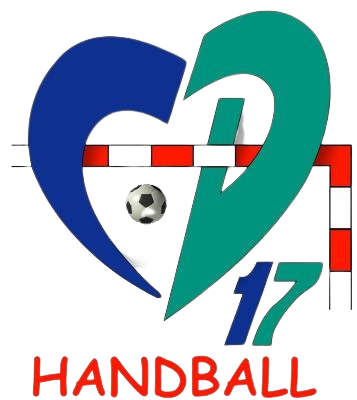 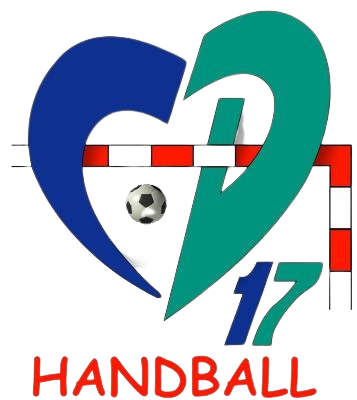 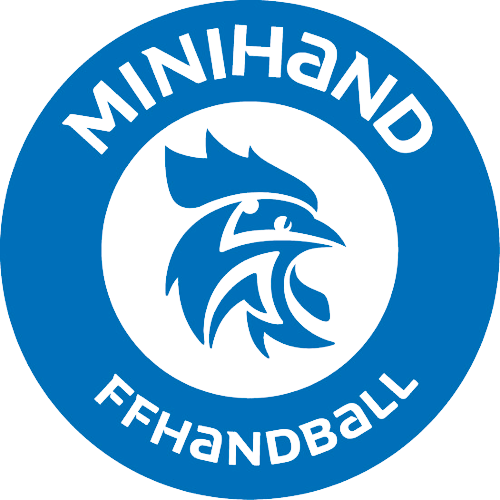 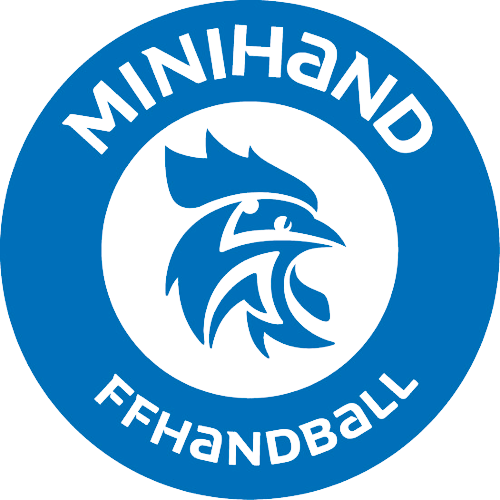 CALENDRIER – 9 ANSNés en 2015 / 2016 et (2017 confirmés)CROISEMENT DE ZONES – 9 ANSCette année nous vous proposons 3 dates où les zones s’entrecroisent afin de ne pas jouer toute la saison contre les mêmes équipes. Les lieux sont imposés (sous réserve d’obtention des gymnases bien sur) pour que la répartition géographique se fasse au mieux :Zone Nord          Zone Centre       Zone SudAUNIS    ROCHEFORTMATHARE	OLERONMONTGUYONSt XANDREROYAN/St GEORGESAULNAY  SURGERES	   ATLANTIQUE SEUDRE           SAINTESCOURCONTONNAY-CHARENTE	   PONS/GEMOZACSt HILAIRE/St JEANHAUTE SAINTONGE- 9 ANSZONE NORDZONE CENTREZONE SUDZONE SUD8/10/2023COURÇON OLERONPONSPONS22/10/2023PERIGNYROYANS.21/10 14H à 17HST HILAIRES.21/10 14H à 17HST HILAIRE19/11/2023SURGERES ROYAN ST JEAN D’Y ST JEAN D’Y 3/12/2023COURÇONROCHEFORTSAINTESSAINTES17/12/2023SAINTESSAINTESSAINTESSAINTES21/01/2024COURÇON  ROCHEFORTJONZACJONZAC4/02/2024PERIGNYROYANST JEANST JEAN10/03/2024ST XANDRE ? (samedi)OLERONMATHAMATHA24/03/2024PÉRIGNY/ SURGERESTONNAY-CHARENTE SAINTESSAINTES14/04/2024SURGERESOLERONOLERONGÉMOZAC19/05/2024PERIGNYATLANTIQUE SEUDRE ?ATLANTIQUE SEUDRE ?JONZAC02/06/2024Journée départementale des jeunesJournée départementale des jeunesJournée départementale des jeunesJournée départementale des jeunes- 9 ANSZONE NORDZONE NORDZONE CENTREZONE SUD19-11-2023à SURGERES(2 gymnases)REST XANDRECOURCONTONNAY-CHTEROCHEFORTà SURGERES(2 gymnases)REST XANDRECOURCONTONNAY-CHTEROCHEFORTà ROYANATLANTIQUE SEUDREOLERONSAINTESPONS/GEMOZACMONTGUYONà ST JEAN D’ANGELYHAUTE SAINTONGEMATHAAULNAYAUNIS21-01-2024à COURCON(2 gymnases)REST XANDREAULNAYST HILAIRE/ST JEANà COURCON(2 gymnases)REST XANDREAULNAYST HILAIRE/ST JEANà ROCHEFORTOLERONTONNAY-CHTEMATHASURGERESAUNIS à JONZAC SAINTESPONS/GEMOZACATLANTIQUE SEUDREROYAN ST GEORGESMONTGUYON24-03-2024à AUNIS OLERONAULNAYST XANDREà SURGERESMATHAROCHEFORTST HILAIRE /ST JEANà TONNAY CHAR.ATLANTIQUE SEUDRERECOURCONSAINTES à SAINTESPONS/GEMOZACHAUTE SAINTONGEROYAN ST GEORGESMONTGUYON